 AULA 14 REMOTA – 24/05 A 28/05IMITANDO OS BICHOS  Com a ajuda de um adulto  vamos relalizar uma atividade com  a música “  QUE SOM ESSE BIXINHO FAZ”     “https://www.youtube.com/watch?v=7ljucGDPq2A. Faça a experiência de imitar os animais que fala na música, expressando sons e gestos de cada um. Escolha o que mais gostou de imitar e grave um video. Vamos brincar para aprender? Convide um adulto para brincar com você. Vamos precisar de dois copos plásticos para a seguinte atividade. Temos uma música abaixo com uma legenda e conforme a música tocar, vamos cantar. Os copos farão o que está pedindo na legenda. Preste ateção e peça para um adulto tirar uma foto e mandar para o professor. https://youtu.be/EkhrnIv2W88  Legenda: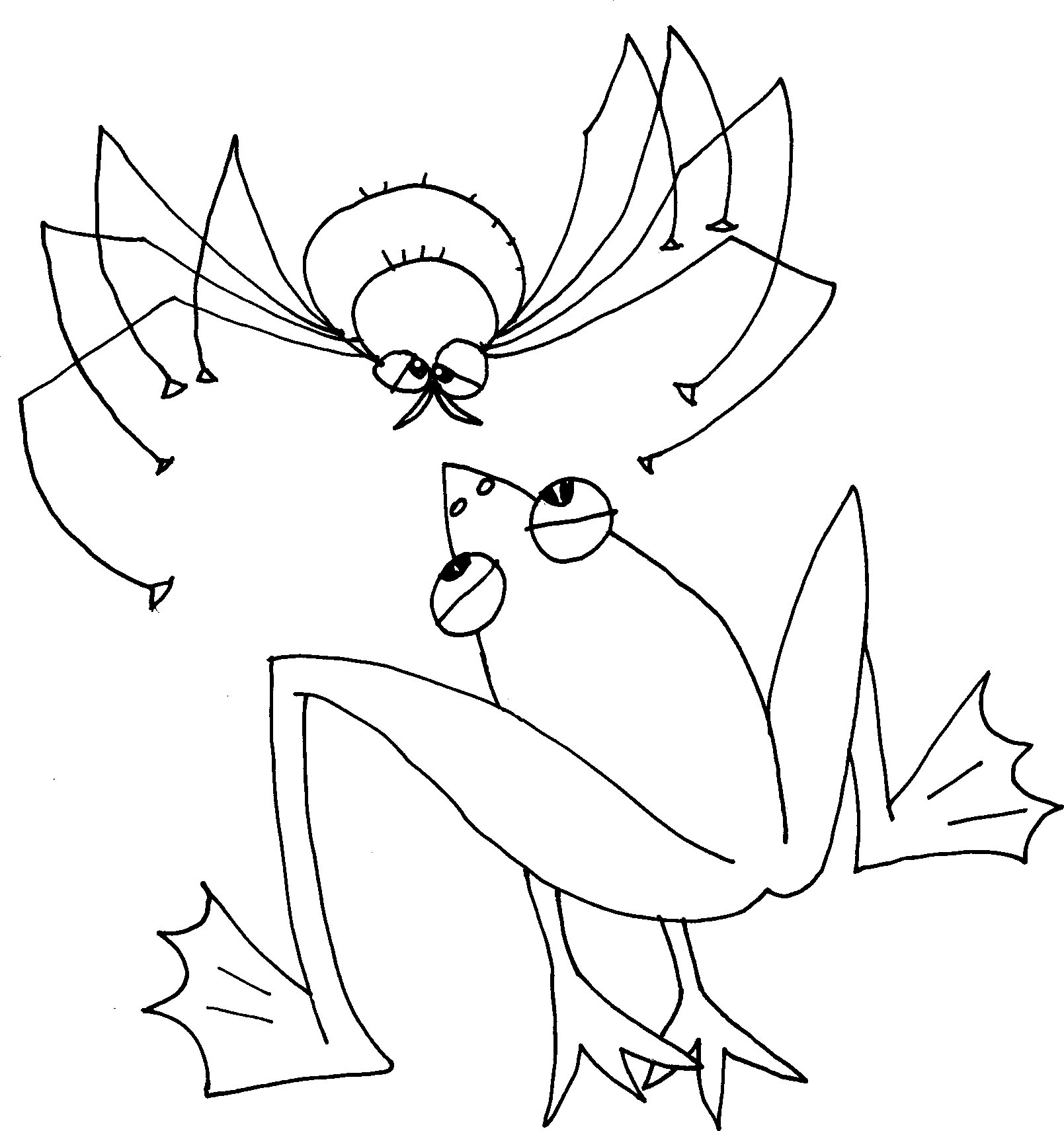 bater palma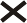   colocar o copo à sua frente (sem arrastar) puxar o copo para si (sem arrastar)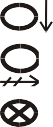 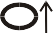 passar o copo para o colega da direita (arrastando) bater a boca do copo na mesa (sem apoiar)pegar o fundo do copo e se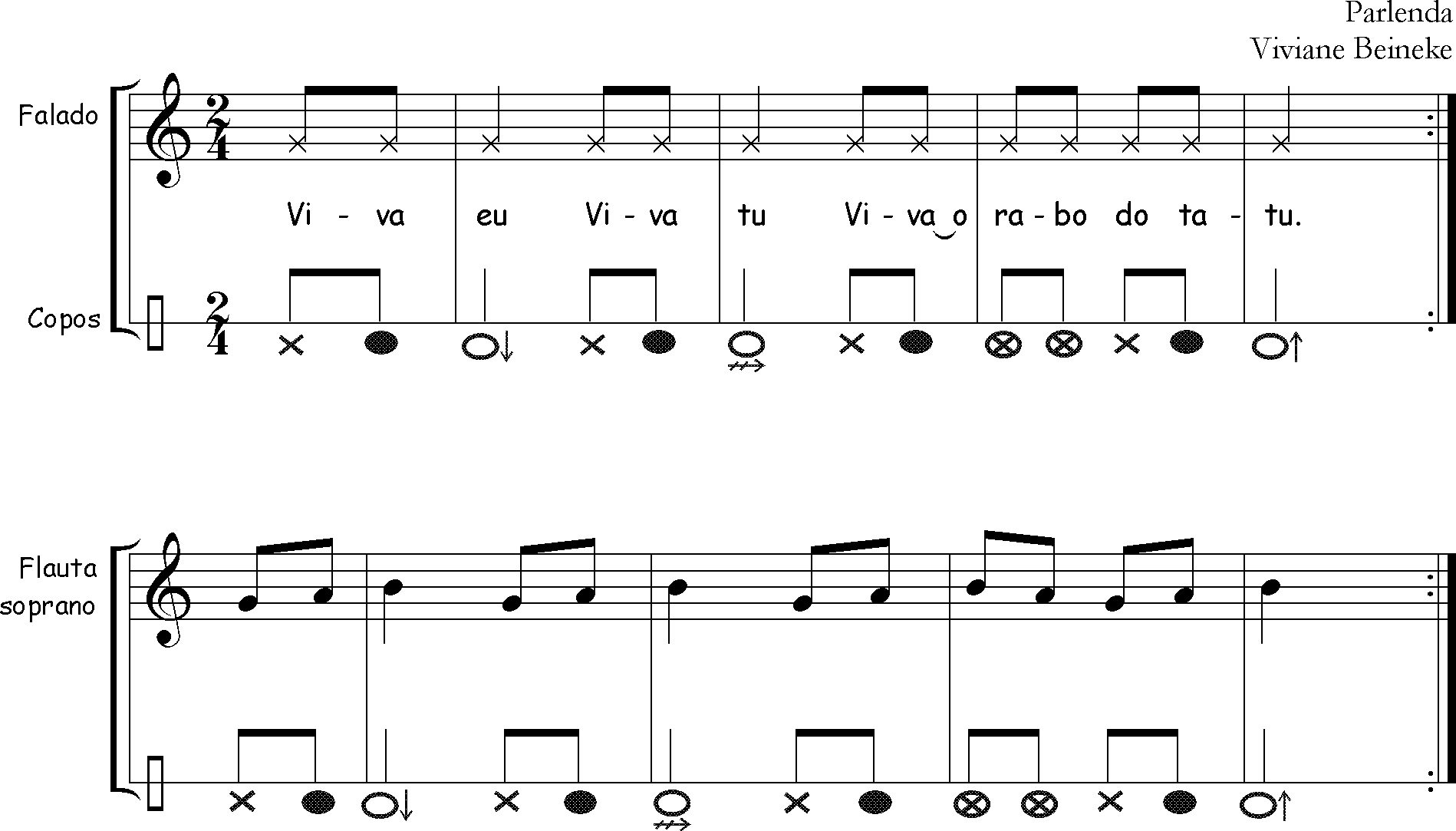 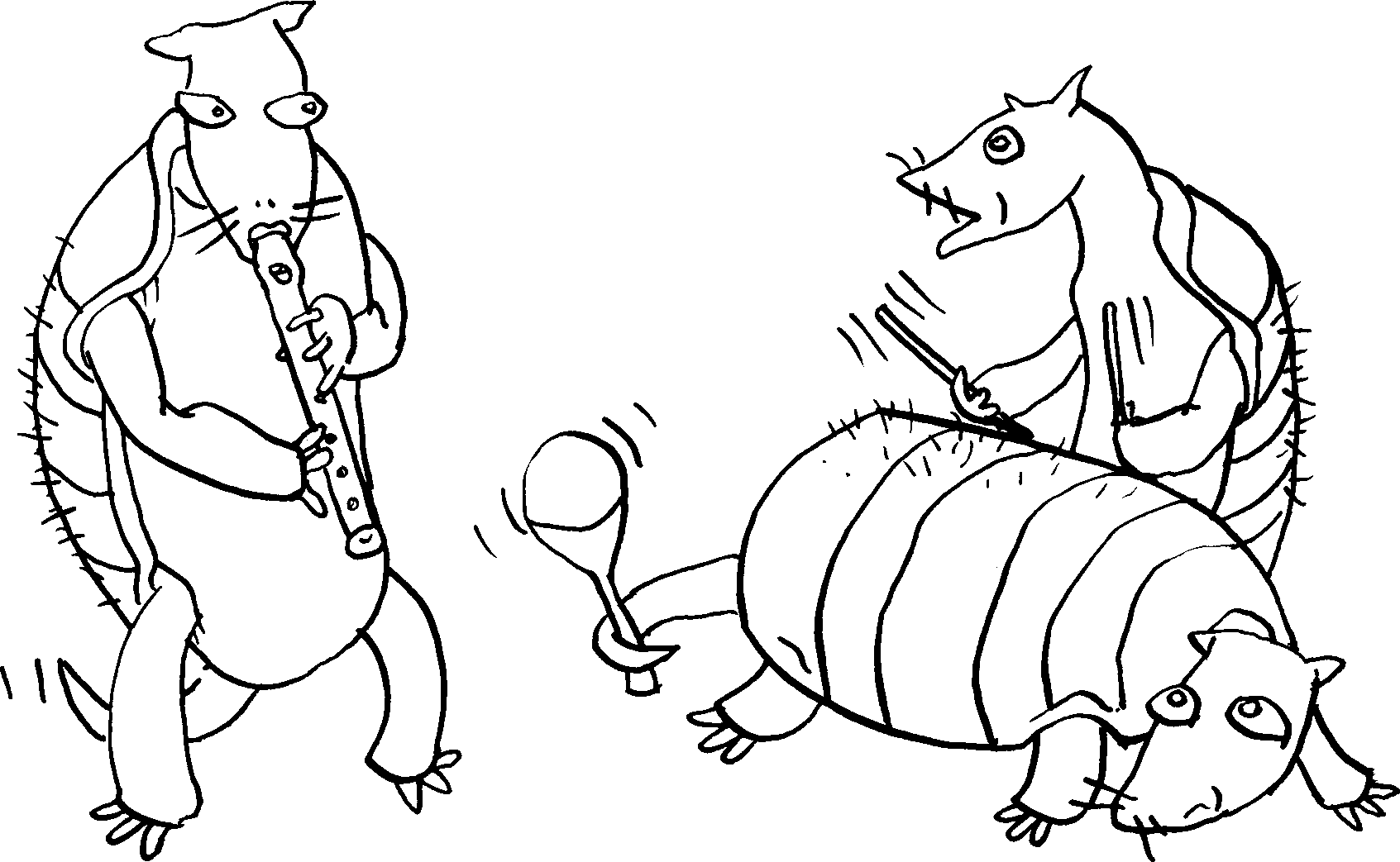 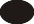 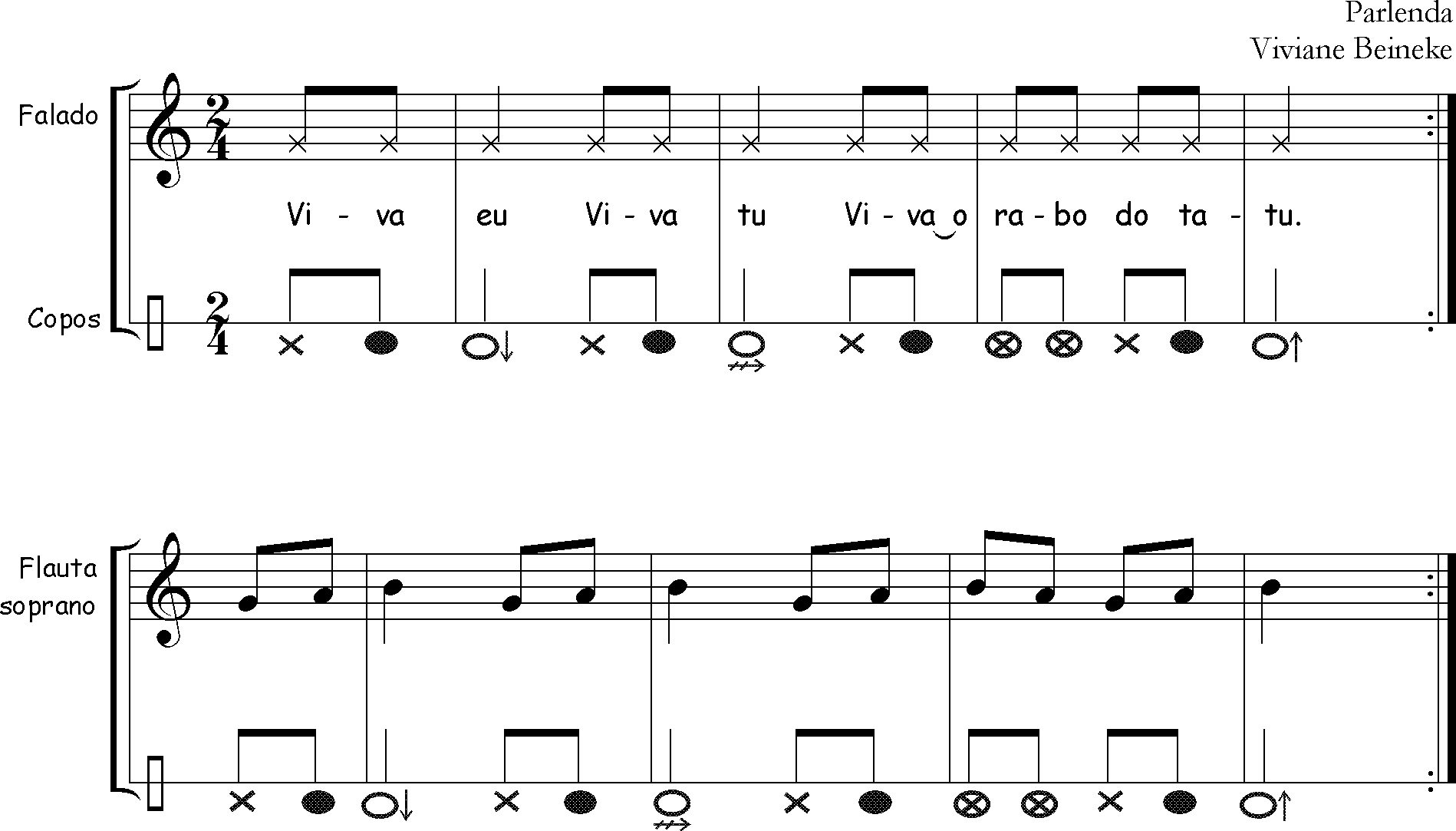 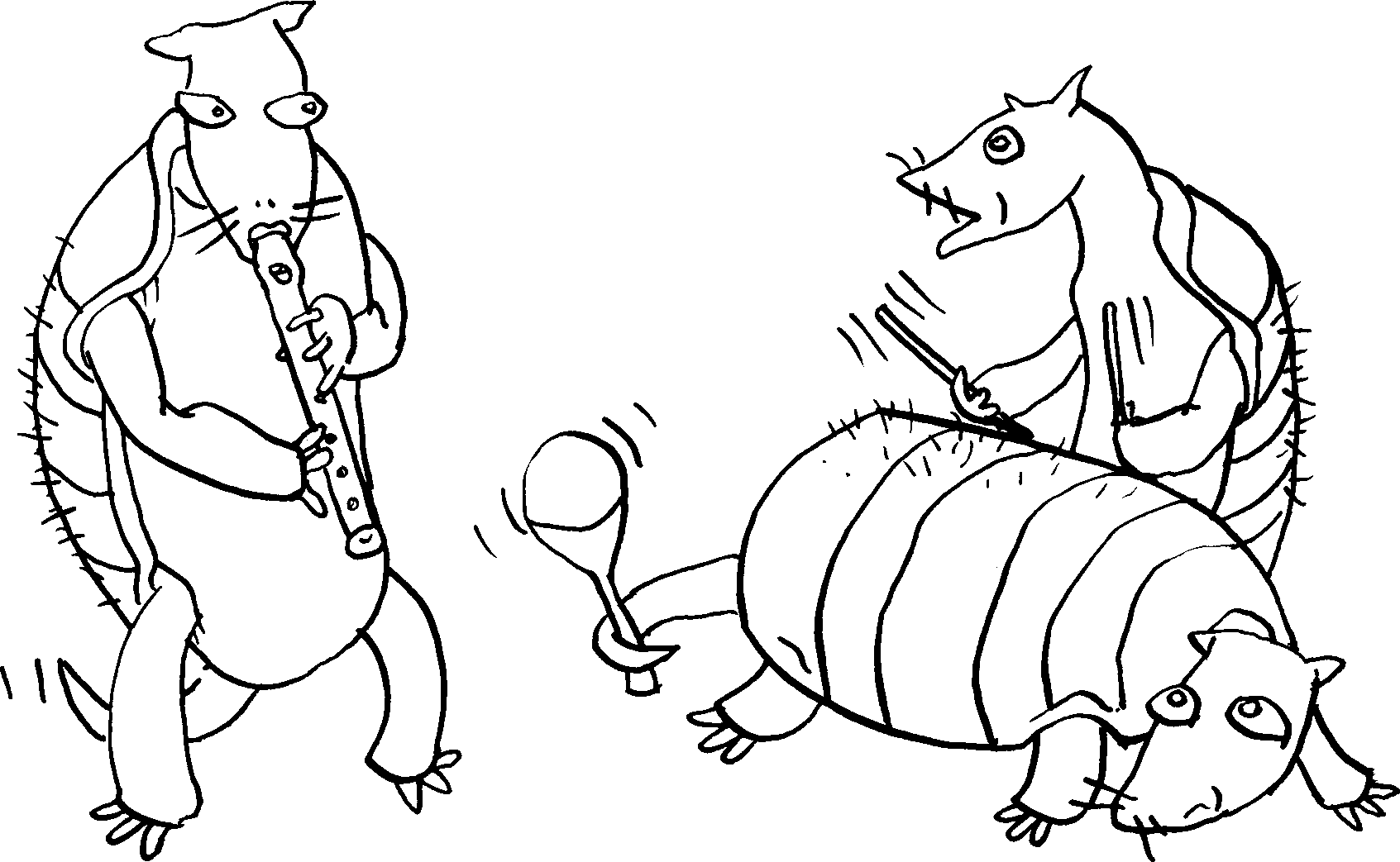 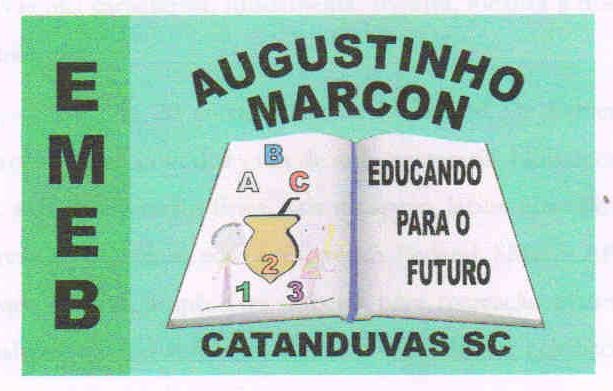 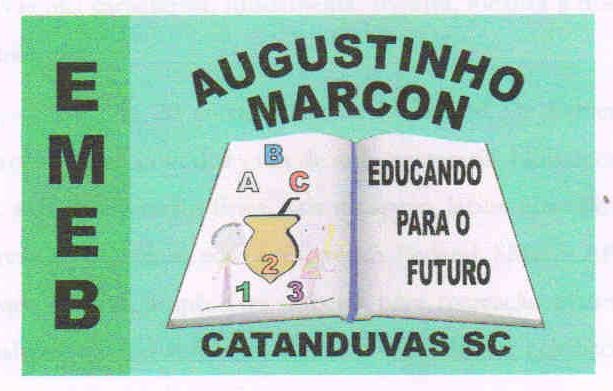 Escola Municipal de Educação Básica Augustinho Marcon. Catanduvas, maio de 2021. Diretora: Tatiana Bittencourt Menegat.  Assessora Técnica Pedagógica: Maristela Apª. Borella Baraúna. Assessora Técnica Administrativa: Margarete Petter Dutra. Professor: Luan Cezar Ribeiro da Silva  Aluno(a):______________________________________________Disciplina: Música  Turma: 3º ano 